Приложение 1Начало формыКонец формыНачало формыНачало формыКонец формыКонец формыПриложение 2Начало формыКонец формыНачало формыКонец формыНачало формыПриложение 31 группа – Без психрометра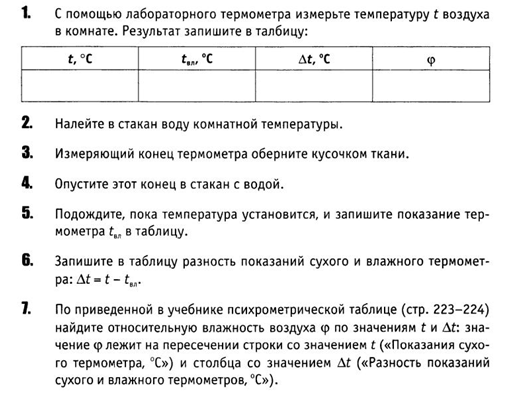 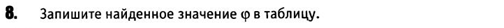 2 группа – С психрометром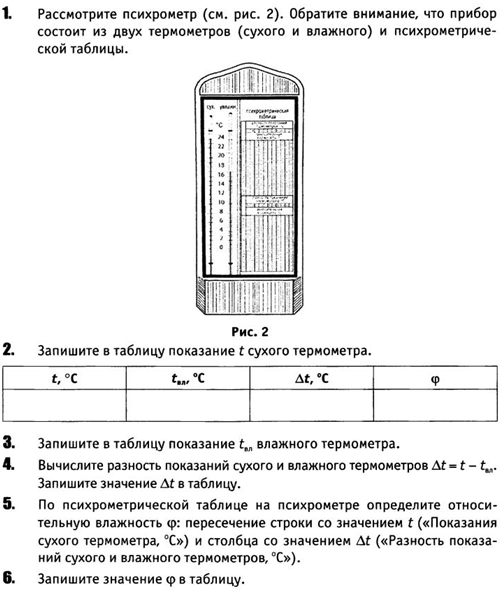 Приложение 4Тест по теме: «Влажность воздуха»Вариант-11.Парообразование –А) процесс перехода   вещества из газообразного состояния в жидкое;Б) процесс перехода вещества из жидкого состояния в газообразное;В) процесс перехода вещества из жидкого состояния в твердое.2.Интенсивность процесса испарения зависитА) от площади свободной поверхности;   Б) от температуры жидкости; В) от наличия вентиляции;                        Г) от рода жидкости;Д) от температуры окружающей среды; Е) от величины архимедовой силы.3.Температура кипенияА) с ростом атмосферного давления увеличится; Б) с ростом атмосферного давления уменьшится;В) не зависит от атмосферного давления.4. Насыщенный пар – этоА) пар, находящийся в динамическом равновесии со своей жидкостью;Б) пар, образующийся над кипящей жидкостью;    В) пар, не находящийся в динамическом равновесии со своей жидкостью.5. Как изменится плотность насыщенного пара при увеличении его объема?А) увеличится;             Б) уменьшится;           В) не изменится6. Какие физические величины характеризуют влажность воздуха?А) Абсолютная и относительная влажность.Б) Количество водяного пара в воздухе и степень его насыщения.В) Температура воздуха и число источников влаги — водоемов.7. Плотность водяного пара в атмосфере при температуре 20°С равна 15,25 г/м3. Какова абсолютная влажность воздуха?А) Для ответа на вопрос недостаточно данных.                 Б) 15,25 г/м3.           В) 30,5 г/м3.8. Как изменяется относительная влажность воздуха летним ясным днем от раннего утра к полудню?А) Не изменяется. Б) Уменьшается. В) Увеличивается.9. Точка росы — это температура, при которой...А) ...пар, находящийся в воздухе, становится насыщенным.Б) ...влажность воздуха столь велика, что водяной пар конденсируется.В) ...содержащийся в воздухе водяной пар выделяется в виде росы.10. Какими приборами измеряют влажность воздуха?А) Гигрометрами. Б) Барометрами. В) Термометрами. Г) Психрометрами.Тест по теме: «Влажность воздуха»Вариант-21.Виды парообразования:А) конденсация; 	Б) испарение; 	В) конвекция; 	Г) кипение.2.Испарение – этоА)процесс парообразования по всему объему жидкости;  Б) процесс парообразования с поверхности жидкости;  В) процесс, обратный кипению;   Г)процесс перехода вещества из газообразной фазы в жидкую. 3. Температура жидкости при испаренииА) температура жидкости остается неизменной;  Б) температура жидкости увеличивается;               В) температура жидкости уменьшается.4.Температура кипения – этоА) температура, при которой давление насыщенного пара в пузырьках равняется атмосферному давлению; Б) температура, при которой давление насыщенного пара в пузырьках равняется давлению в жидкости; В) температура, при которой давление насыщенного пара в пузырьках равняется гидростатическому давлению.5. Температура жидкости при кипении зависит отА) от рода жидкости;                                             Б) от атмосферного давления;В) от температуры окружающей среды;            Г) от вентиляции.6.Как изменится давление насыщенного пара при уменьшении его объема?А) увеличится; 		Б) уменьшится; 		В) не изменится.7. Абсолютная влажность показывает...а) ...сколько водяного пара содержится в 1 м3 воздуха.б) ...сколько граммов водяного пара содержится в 1 м воздуха.в) ...сколько водяного пара содержится в разных объемах воздуха.8. Относительная влажность — физическая величина, показывающая степень насыщения водяного пара в воздухе. Она равна...а) ...выраженному в процентах отношению плотности ρ0 насыщенного водяного пара при данной температуре к плотности ρ водяного пара в воздухе при этой температуре.б) ...разности плотностей насыщенного водяного пара при данной температуре и водяного пара, содержащегося в воздухе при этой температуре.в) ...выраженному в процентах отношению абсолютной влажности воздуха ρ при данной температуре к плотности насыщенного водяного пара ρ0 при той же температуре.9. При каком условии образуется туман?а) При высокой влажности воздуха. б) При сильном понижении температуры.в) При снижении температуры воздуха ниже той, при которой содержащийся в нем пар становится насыщенным.10. Разность показаний сухого и влажного термометров психрометра уменьшилась. Как изменилась влажность воздуха?а) Увеличилась. б) Уменьшилась. в) Изменилась неопределенным образом.Оценочный листОценочный листОценочный листОценочный листЗапишите в таблицу выбранные цифры под соответствующими буквами.2. Нормой относительной влажности в квартире, где находится ребёнок, считается 50–70%.Психрометрический гигрометр, размещённый в детской комнате, даёт показания для сухого термометра 22 °С. Психрометрическая таблицаПри каких показаниях влажного термометра требования к санитарным нормам будут соблюдены?3. Согласно существующим требованиям температура в учебных кабинетах должна поддерживаться в пределах 18–24 °С, а относительная влажность – в пределах 40–60%. В таблице представлены результаты измерений, проведённых в некоторых школьных кабинетах. Можно ли с полной уверенностью утверждать, что во всех кабинетах соблюдены требования к температуре и влажности, если известно, что погрешность прямого измерения температуры составляет ±1 °С, а абсолютная погрешность измерения относительной влажности составляет ±5%? Ответ поясните.Влияние влажности воздуха на жизнь человекаВлияние влажности воздуха на здоровье человека сложно преувеличить, учитывая то, что организм человека состоит из воды на 86% у новорождённого и до 50% у пожилых людей. Оптимальное значение относительной влажности[1] в помещении лежит в пределах 40–60%. Отклонение от нормы становится причиной плохого самочувствия и в целом приносит дискомфорт всем, кто находится в помещении (см. рисунок).2. Выберите все верные утверждения о том, как влияет влажность воздуха на человека и жилые помещения.3. В течение дня каждые 30 мин. приборы фиксировали значения температуры, относительной влажности и содержания углекислого газа в комнате, в которой находятся люди. Ниже приведены графики изменения этих параметров. Какая из точек на графиках (1 или 2) соответствует ситуации, когда в комнате открыли окно? Ответ поясните.№Вид работыОценка1Повторение домашнего задания2Лабораторная работа3Закрепление нового материала-тест                                                               Итоговая оценка                                                               Итоговая оценка№Вид работыОценка1Повторение домашнего задания2Лабораторная работа3Закрепление нового материала-тест                                                               Итоговая оценка                                                               Итоговая оценка№Вид работыОценка1Повторение домашнего задания2Лабораторная работа3Закрепление нового материала-тест                                                               Итоговая оценка                                                               Итоговая оценка№Вид работыОценка1Повторение домашнего задания2Лабораторная работа3Закрепление нового материала-тест                                                               Итоговая оценка                                                               Итоговая оценка